Related milestones:Geog M3:• Use the eight points of a compass, four-figure grid references, symbols and a key (that uses standard Ordnance Survey symbols) to communicate knowledge of the United Kingdom and the world. • Create maps of locations identifying patterns (such as: land use, climate zones, population densities, height of land). • Analyse and give views on the effectiveness of different geographical representations of a location (such as aerial images compared with maps and topological maps - as in London’s Tube map).DT M3:Food • Understand the importance of correct storage and handling of ingredients (using knowledge of micro-organisms). • Measure accurately and calculate ratios of ingredients to scale up or down from a recipe. • Demonstrate a range of baking and cooking techniques. • Create and refine recipes, including ingredients, methods, cooking times and temperatures.Geography  and DTHow did we navigate in a pre-digital world? What four things can you use to read a map?How can you use a map to communicate your knowledge of the UK and wider world?How can you make your own map of a location?What do you need to identify on your map?How can you represent a location using different types of maps?Why might some map types be better than others?Why is it important to store and handle ingredients correctly?How do you measure ingredients accurately and scale recipes to feed more or less people?What are the different ways of cooking something?How would you create your own recipe?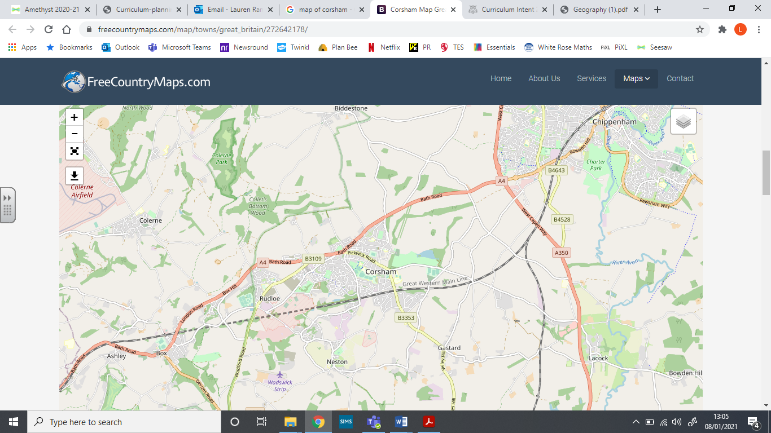 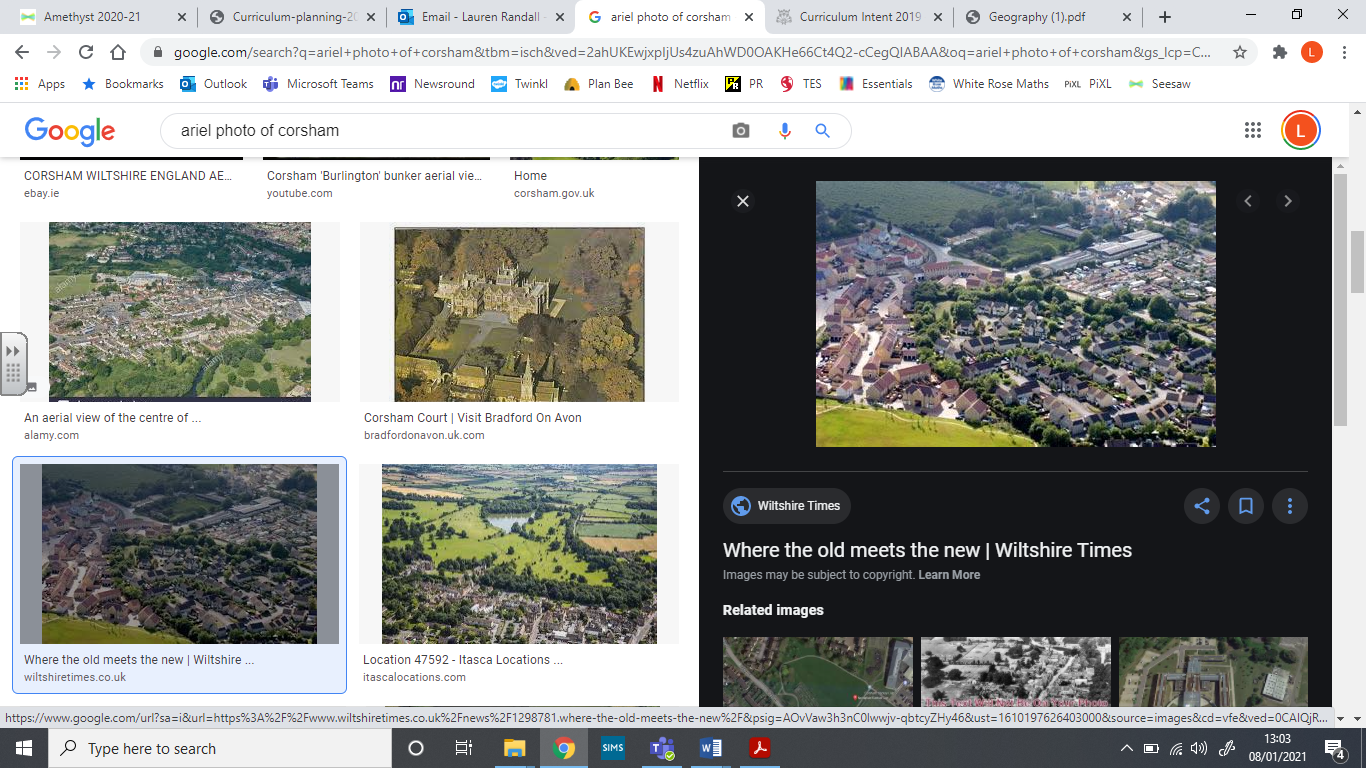 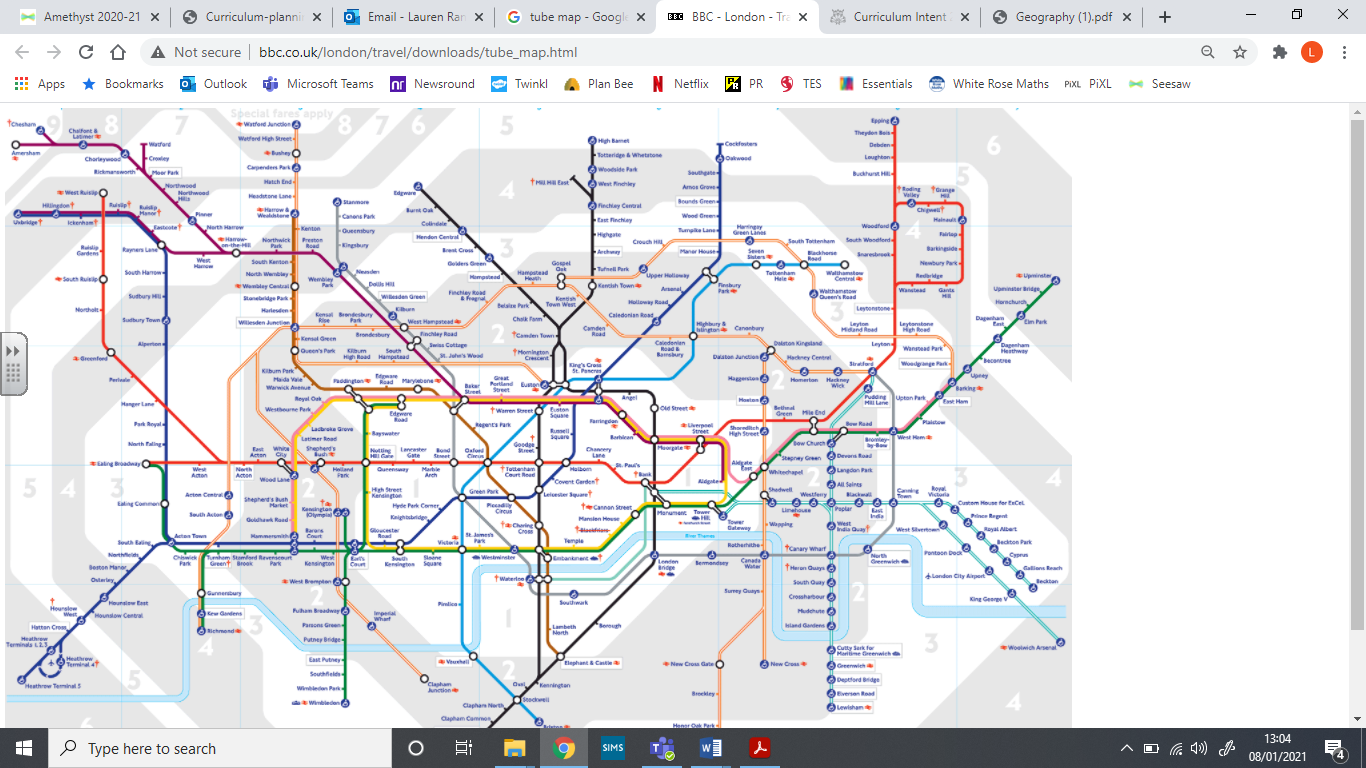 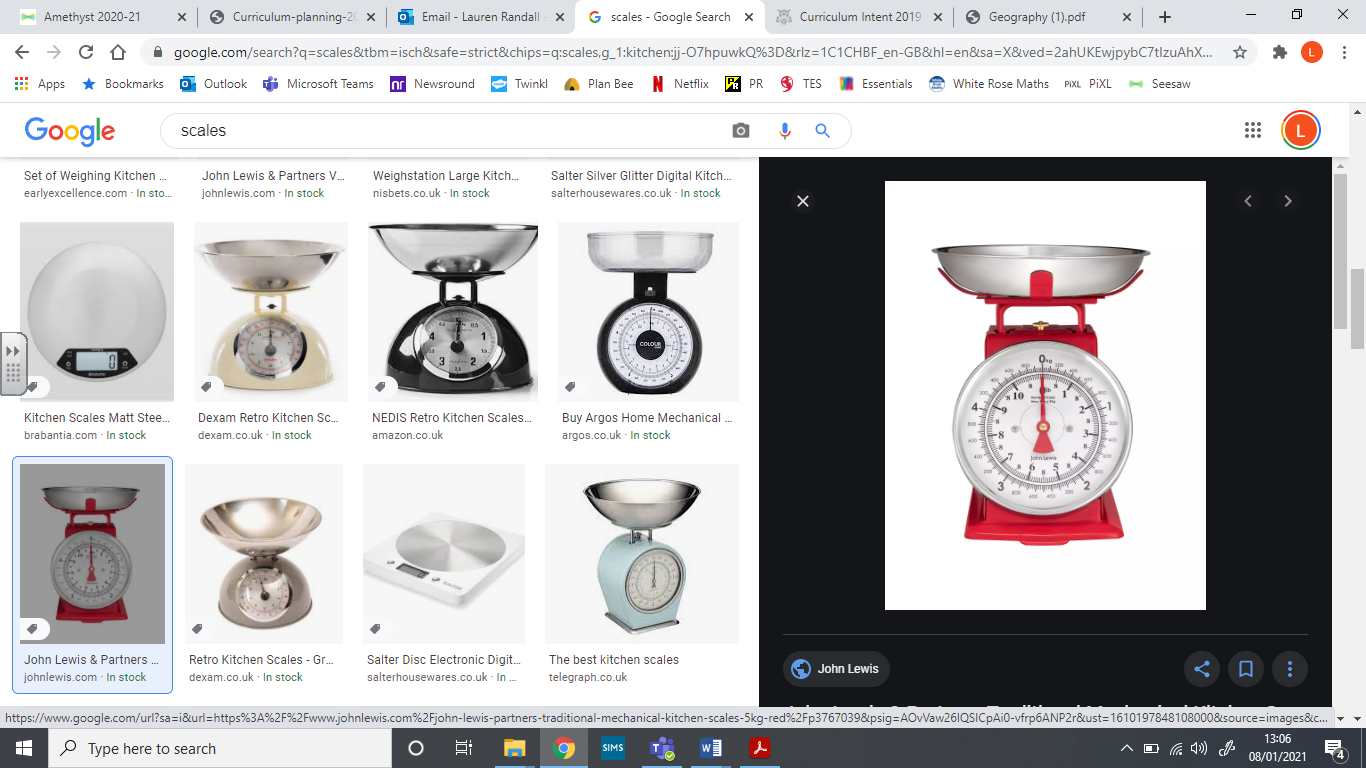 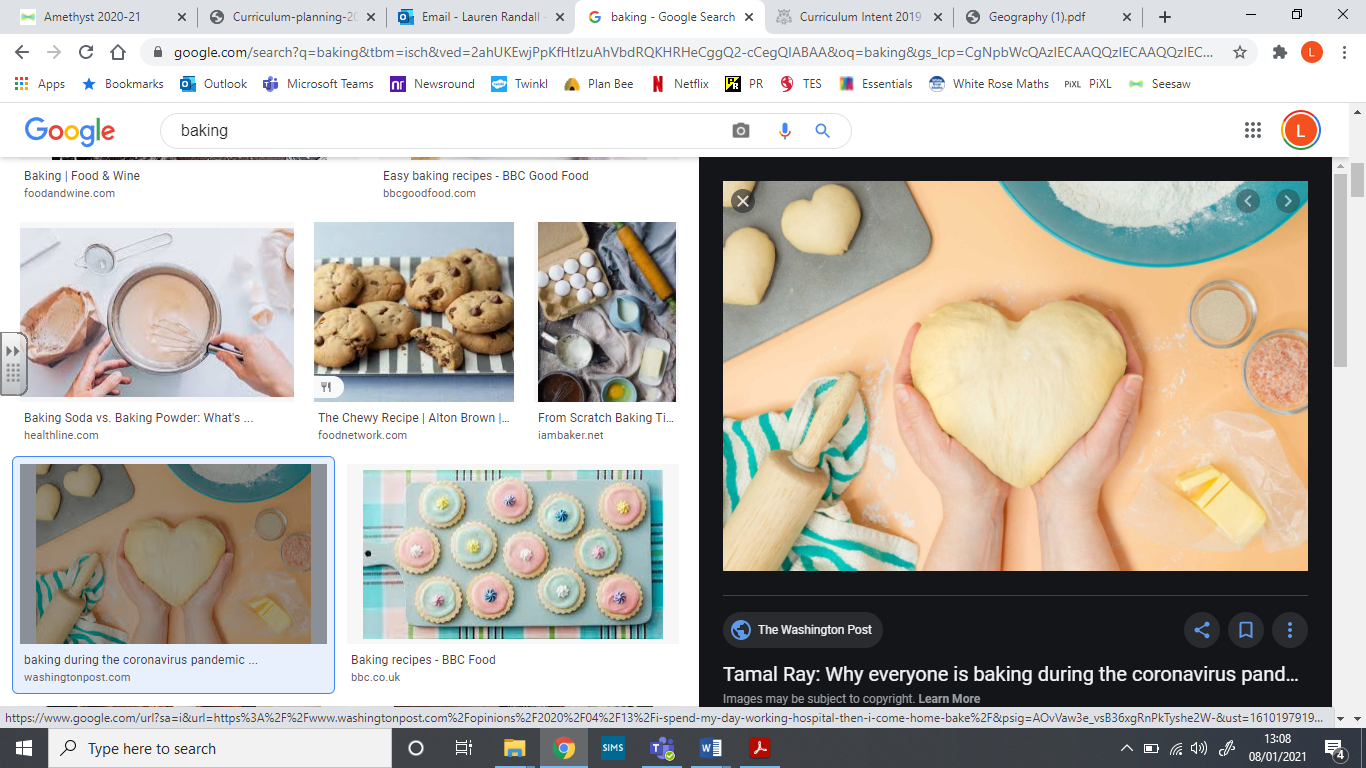 What four things can you use to read a map?How can you use a map to communicate your knowledge of the UK and wider world?How can you make your own map of a location?What do you need to identify on your map?How can you represent a location using different types of maps?Why might some map types be better than others?Why is it important to store and handle ingredients correctly?How do you measure ingredients accurately and scale recipes to feed more or less people?What are the different ways of cooking something?How would you create your own recipe?